Как найти кружки дополнительного образования в городе Пыть-Ях ?Войти на портал ХМАО ПФДО    ссылка: https://hmao.pfdo.ru Кнопка «Навигатор»Укажите муниципалитет «Пыть-Ях»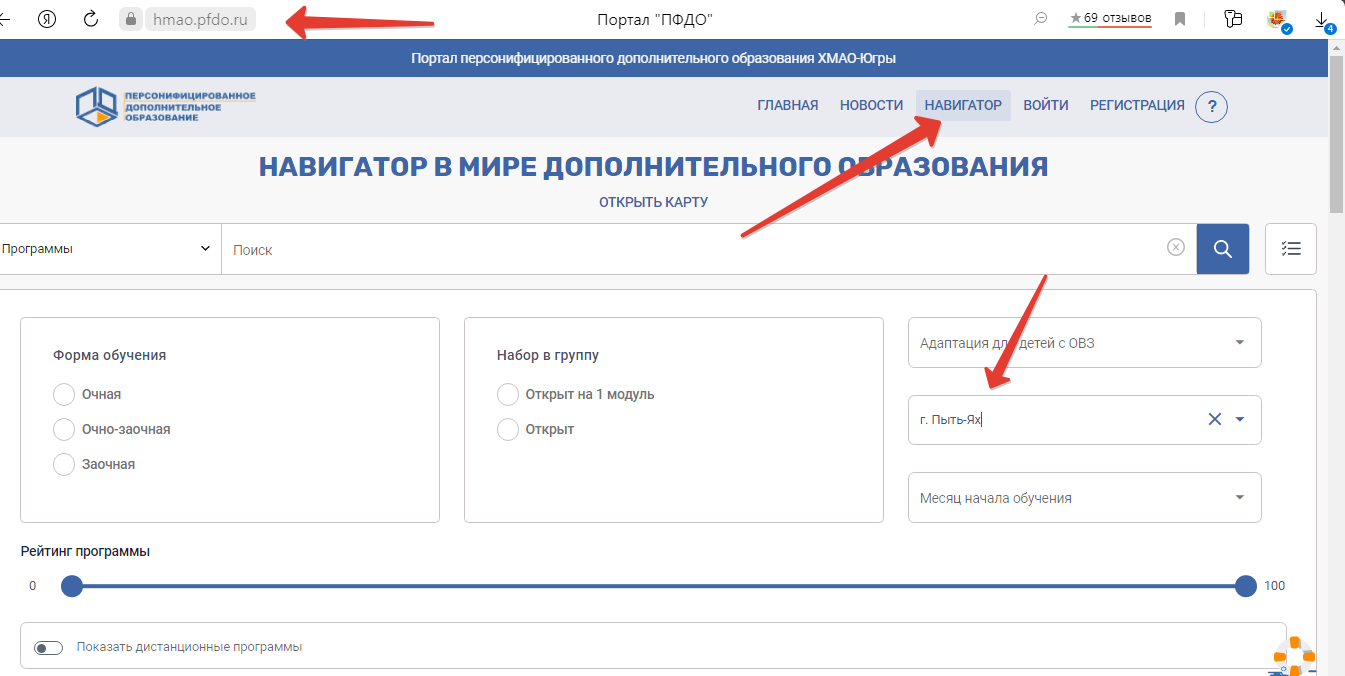 